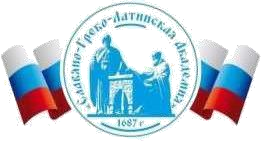 Автономная Некоммерческая Организация Высшего Образования«Славяно-Греко-Латинская Академия»ПРОГРАММА УЧЕБНОЙ ПРАКТИКИБ2.О.01(У) Ознакомительная практика  	Москва .2023 г1. Цели практикиЦелями ознакомительной практики Б2.О.01(У)  по направлению подготовки 38.04.02 Менеджмент направленность (профиль) «Стратегический менеджмент и маркетинг» являются получение первичных профессиональных умений и навыков, подготовка студентов к осознанному и углубленному изучению специальных дисциплин, привитие им практических профессиональных умений и навыков по избранному направлению подготовки. Практика предназначена для дальнейшей ориентации магистрантов на закрепление теоретических знаний, полученных при изучении базовых дисциплин; развитие и накопление специальных навыков, изучение и участие в разработке организационно-методических и нормативных документов для решения отдельных задачах по месту прохождения практики; ознакомление с содержанием основных работ и исследований, выполняемых на предприятии или в организации по месту прохождения практики; усвоение приемов, методов и способов обработки, представления и интерпретации результатов проведенных практических исследований. 2. Задачи практикиЗадачами практики является приобретение магистрантами первичных навыков решения следующих профессиональных задач: формирование современных знаний и принципов организации деятельности организаций и их структурных подразделений;  формирование умений анализировать существующие механизмы работы организаций, разрабатывать и обосновывать предложения по их совершенствованию;  формирование компетенций, предполагающих знание и понимание теоретических и практических основ функционирования службы документационного обеспечения управление и решение стоящих перед ней задач;  приобретение практического опыта в поиске, анализе и оценке информации для подготовки и принятия управленческих решений;  приобретение опыта управленческой, организационной и воспитательной работы в коллективе;  обучение основам создания систем коммуникаций на предприятии;  развитие навыков самостоятельной научной работы и овладение методикой построения экспериментальных исследований;  3. Место практики в структуре образовательной программыМесто практики в структуре ОП ВО: учебная ознакомительная практика, входит в обязательную часть Блок 2. «Практики» в соответствии с ФГОС ВО по направлению подготовки 38.04.02 Менеджмент.  Практика базируется на освоении магистрантами отдельных дисциплин базовой и вариативной части, логически связана с научно-исследовательской работой и производственной практиками, предусмотренными ОП по направлению подготовки 38.04.02 Менеджмент. При прохождении учебной ознакомительной практики необходимы знания магистрантов, приобретенные в результате освоения дисциплин Методы исследований в менеджменте, Самоменеджмент. 4.  Место и время проведения практикиВ соответствии с рабочим учебным планом учебная практика проводится на 1 курсе после окончания 2 семестра и организуется кафедрой, выпускающей по соответствующему профилю подготовки. Длительность практики составляет 4 недели. Место прохождения учебной практики определяется в соответствии с заключенными Академией договорами с организациями или студент определяет самостоятельно, согласовывая свой выбор с руководителем практики от кафедры и с руководителем практики от организации. Перед выходом на практику студент обязан получить от кафедры: программу практики и дневник практики. Ознакомительная практика проводится на предприятиях, учреждениях и коммерческих организациях различных отраслей хозяйствования РФ, а также возможна в структурных подразделениях Академии и научных лабораториях ведущих вузов. 5. Перечень планируемых результатов по практике, соотнесенных с планируемыми результатами освоения образовательной программы 6. Структура и содержание практики  Общая трудоемкость учебной ознакомительной практики составляет 6 зачетных единиц, 162 часа. 7. Методические рекомендации для студентов по прохождению практики 7.1 Использование материала учебно-методического комплекса практики На первом этапе необходимо ознакомиться со структурой практики, обязательными видами работ и формами отчетности, которые отражены в Методических указаниях по организации и проведению практике, разработанных на кафедре. Для успешного выполнения заданий по учебной практике ознакомительной практике, обучающемуся необходимо самостоятельно детально изучить представленные источники литературы.  7.2 Фонд оценочных средств по практике Фонд оценочных средств (ФОС) по учебной ознакомительной практике базируется на перечне осваиваемых компетенций с указанием этапов их формирования в процессе прохождения практики. ФОС обеспечивает объективный контроль достижения запланированных результатов обучения. ФОС включает в себя  описание показателей и критериев оценивания компетенций на различных этапах их формирования, описание шкал оценивания; методические материалы, определяющие процедуры оценивания знаний, умений, навыков и (или) опыта деятельности, характеризующих этапы формирования компетенций; типовые контрольные задания и иные материалы, необходимые для оценки знаний, умений и уровня овладения формируемыми компетенциями в процессе прохождения практики.  ФОС является приложением к данной программе практики. 8. Учебно-методическое и информационное обеспечение практики 8.1. Рекомендуемая литература. 8.1.1. Основная литература:  Быкова, Т. А. Делопроизводство : учебник для вузов / Т. А. Быкова, Л. М. Вялова, Л. В. Санкина ; под общ. ред. Т. В. Кузнецовой. - 3-е изд., перераб. и доп. - Москва : ИНФРАМ, 2013. - 362, [1] с. : ил. ; 22. - (Высшее образование - Бакалавриат). - Гриф: Доп. УМО. - Библиогр.: с. 349-350. Рогожин, М. Ю. Организация делопроизводства предприятия : (на основе ГОСТ Р6.30-2003) / М.Ю. Рогожин. - М.|Берлин : Директ-Медиа, 2014. - 209 с. 8.1.2. Дополнительная литература:  Кузнецов, И. Н. Делопроизводство. Документационное обеспечение управления: справочное пособие для вузов / И. Н. Кузнецов. - Ростов-на-Дону : Феникс, 2014. - 396 с. : ил., табл. - (Справочник). - На обл. авт. не указан. - Библиогр.: с. 378-396. - ISBN 978-5-222-23094-7 Кузнецов, И. Н. Делопроизводство : Учебно-справочное пособие / Кузнецов И. Н. - Москва : Дашков и К, 2014. - 460 с. Делопроизводство : образцы, документы, организация и технология работы : с учетом нового ГОСТ Р 6.30-2003 "Унифицированные системы документации. Унифицированная система организационно-распорядительной документации. Требования к оформлению документов" : [более 120 документов / В. В. Галахов, канд.ист.наук, доц. и др. ; под ред.: И. К. Корнеева, канд.эконом.наук, доц., В. А. Кудряева, канд. эконом.наук, проф.]. – 3-е изд., перераб. и доп. – Москва : Проспект, 2009. – 479 с.  8.1.3. Методическая литература:  1. Методические указания по организации и проведению учебной ознакомительной практики для студентов направления 38.04.02 Менеджмент, 2023 г.- [Электронная версия]. 8.1.4. Интернет-ресурсы:  http://www.president.kremlin.ru – Официальный веб-сайт Президента РФ. http://www.gks.ru – Федеральная служба государственной статистики. http://www.rostrud.info – Федеральная служба по труду и занятости. http://www.vcug.ru – Всероссийский центр уровня жизни.  http://www.amr.ru – Ассоциация менеджеров России (АМР).  http://www.e-xecutive.ru – Сообщество менеджеров и профессионалов. http://www.aup.ru – Административно-управленческий портал. http://www.kodeks.net – Нормативно-правовая база данных. 8.2 Программное обеспечение:  1. Операционная система: Microsoft Windows 8: 2013-02(3000). Бессрочная лицензия. Обновления: Definition 1.203.2523.0  от 19.08.2015 г.;   Definition 1.227.706.0  от 29.08.2016г.;  Definition 1.249.918.0  от 11.08.2017 г.; Definition 1.273.1346.0 от 14.08.2018г.; Definition 1.299.822.0  от 02.08.2019 г.  2. Базовый пакет программ Microsoft Office (Word, Excel, PowerPoint).  MicrosoftOfficeStandard 2013: Лицензирование Microsoft Office https://support.microsoft.com/ru-ru/lifecycle/search/16674 Дата начала жизненного цикла 09.01.2013 г. Набор обновлений Office 2013 Service Pack 1.Обновления: номер версии 15.0.4693.1002 от 10.02.2015 г.; 15.0.4745.1002 от 11.08.2015 г.; номер версии 15.0.4849.1003 от 9.08.2016 г.; номер версии 15.0.4953.1001 от 27.07.2017 г.; номер версии 15.0.5059.1000 от 14.08.2018 г.; номер версии 15.0.5163.1000 от 13.08.2019 г 8.3 Материально-техническое обеспечение практики  8.4 Особенности освоения практики лицами с ограниченными возможностями здоровья:  Обучающимся с ограниченными возможностями здоровья предоставляются специальные учебники, учебные пособия и дидактические материалы, специальные технические средства коллективного и индивидуального пользования, услуги ассистента (помощника), оказывающего обучающимся необходимую техническую помощь, а также услуги сурдопереводчиков и тифлосурдопереводчиков. Прохождение практики обучающимися с ограниченными возможностями здоровья осуществляется с учетом особенностей психофизического развития, индивидуальных возможностей и состояния здоровья. В целях доступности получения высшего образования по образовательной программе лицами с ограниченными возможностями здоровья при прохождении практики обеспечивается: 1) для лиц с ограниченными возможностями здоровья по зрению: присутствие ассистента, оказывающий студенту необходимую техническую помощь с учетом индивидуальных особенностей (помогает занять рабочее место, передвигаться, прочитать и оформить задание, в том числе, записывая под диктовку), письменные задания, а также инструкции о порядке их выполнения оформляются увеличенным шрифтом, специальные учебники, учебные пособия и дидактические материалы (имеющие крупный шрифт или аудиофайлы), индивидуальное равномерное освещение не менее 300 люкс, при необходимости студенту для выполнения задания предоставляется увеличивающее устройство; 2) для лиц с ограниченными возможностями здоровья по слуху: присутствие ассистента, оказывающий студенту необходимую техническую помощь с учетом индивидуальных особенностей (помогает занять рабочее место, передвигаться, прочитать и оформить задание, в том числе, записывая под диктовку), обеспечивается наличие звукоусиливающей аппаратуры коллективного пользования, при необходимости обучающемуся предоставляется звукоусиливающая аппаратура индивидуального пользования; обеспечивается надлежащими звуковыми средствами воспроизведения информации; 3) для лиц с ограниченными возможностями здоровья, имеющих нарушения опорнодвигательного аппарата (в том числе с тяжелыми нарушениями двигательных функций верхних конечностей или отсутствием верхних конечностей): письменные задания выполняются на компьютере со специализированным программным обеспечением или надиктовываются ассистенту; по желанию студента задания могут выполняться в устной форме. Одобрено:Решением Ученого Советаот «29» августа 2023 г. протокол № 6УТВЕРЖДАЮРектор АНО ВО «СГЛА»_______________ Храмешин С.Н.Направление подготовки38.04.02 Менеджмент Направленность (профиль)Стратегический менеджмент и маркетингКафедрамеждународных отношений и социально-экономических наукФорма обученияГод начала обученияОчная2023Реализуется в семестре2 семестр курс 1 Объем занятий:162 ч. 6 з.е. Продолжительность4 неделиЗачет с оценкой2 семестрКод,формулировка компетенцииКод,формулировка индикатораПланируемые результаты, характеризующие этапы формирования компетенций,индикаторовОПК-1 Способен решать профессиональные задачи на основе знания (на продвинутом уровне) экономической, организационной и управленческой теории, инновационных подходов, обобщения и критического анализа практик управления ИД-1. ОПК-1. Понимает термины, понятия, подходы, модели экономической, организационной и управленческой теорий в объеме, необходимом для решения профессиональных задач. На основе знаний основ экономических, организационных и управленческих теорий способен осуществлять постановку профессиональных задач, показывает владение практическим опытом использования методики анализа социально–экономических процессов и явлений ОПК-1 Способен решать профессиональные задачи на основе знания (на продвинутом уровне) экономической, организационной и управленческой теории, инновационных подходов, обобщения и критического анализа практик управления ИД-2. ОПК-1. Применяет инновационные подходы, основанные на достижениях экономической, организационной и управленческой теорий, для решения профессиональных задач. используя категориальный аппарат экономической, организационной и управленческой наук способен применять инновационные подходы для решения задач успешной профессиональной деятельности. ОПК-3 Способен самостоятельно принимать обоснованные организационно-управленческие решения, оценивать их операционную и организационную эффективность, и социальную значимость, обеспечивать их реализацию в условиях сложной (в том числе кросскультурной) и динамичной среды. ИД-1. ОПК-3. Понимает особенности поведения субъектов социально-экономических взаимодействий в зависимости от специфики среды, включая особенности кросс-культурных взаимодействий. Опираясь на знания особенностей поведения субъектов социально-экономических отношений и учитывая особенности кросскультурных взаимодействий способен принимать обоснованные организационно-управленческие решения и оценивать их социальную значимость ОПК-3 Способен самостоятельно принимать обоснованные организационно-управленческие решения, оценивать их операционную и организационную эффективность, и социальную значимость, обеспечивать их реализацию в условиях сложной (в том числе кросскультурной) и динамичной среды. ИД-2. ОПК-3. Описывает проблемы и ситуации профессиональной деятельности, используя язык и аппарат менеджмента и, при необходимости, смежных экономических и социальных наук. Применяя знания теоретических основ описания проблем и ситуаций профессиональной деятельности, проводит анализ проблем и практических ситуаций посредством инструментов организационной науки, используя аппарат системы управления социальной организацией ОПК-4 Способен руководить проектной и процессной деятельностью в организации с использованием современных практик управления, лидерских и коммуникативных навыков, выявлять и оценивать новые рыночные возможности, разрабатывать стратегии создания и развития инновационных направлений деятельности и соответствующие им бизнесмодели организаций. ИД-1. ОПК-4. Разрабатывает и анализирует бизнес-модель организации, формирует карту бизнес-процессов. Опираясь на знания основ проектной и процессной деятельности в организации способен выявлять и оценивать новые рыночные возможности, разрабатывать стратегии создания и развития инновационных направлений деятельности, формировать карту бизнес-процессов ОПК-4 Способен руководить проектной и процессной деятельностью в организации с использованием современных практик управления, лидерских и коммуникативных навыков, выявлять и оценивать новые рыночные возможности, разрабатывать стратегии создания и развития инновационных направлений деятельности и соответствующие им бизнесмодели организаций. ИД-2. 	ОПК-4. современные технологии проектной использует программные сопровождения процессов в организацииПрименяет цифровые поддержки деятельности, современные продукты бизнесе. Применяя знание современных программных продуктов, показывает способность организовывать бизнес-процессы в организации при поддержке ифровых технологий  УК-6 Способен определять и реализовывать приоритеты собственной деятельности и способы ее совершенствования на основе самооценки ИД-1. 	УК-6. Определяет стимулы, мотивы и приоритеты собственной профессиональной деятельности и цели карьерного роста Разрабатывает собственную траекторию профессиональной деятельности при прохождении практики УК-6 Способен определять и реализовывать приоритеты собственной деятельности и способы ее совершенствования на основе самооценки ИД-2. УК-6. Проводит рефлексию своей деятельности и разрабатывает способы ее совершенствования Способен проводить самооценку проведенной работы  Разделы (этапы) практики Реализуемые компетенции/индикаторы Виды учебной работы на практике, включая самостоятельную работу студентов Трудоемкость (час.) Формы текущего контроля Знакомство с предприятием ОПК-1 УК-6 Выбор базы прохождения практики. Обзорная экскурсия с целью общего знакомства с предприятием, ознакомление с правилами внутреннего трудового распорядка. Прохождение инструктажа по технике безопасности.  	10 Заполнение дневника. Написание раздела отчета. Подготовительный этап ОПК-3. УК-6 Составление рабочего плана и графика выполнения исследования.  Ознакомление с миссией, целями, задачами, сферой деятельности, историей развития предприятия, видами деятельности.  	14 Заполнение дневника. Написание раздела отчета. Характеристика предприятия ОПК-1.  ОПК-3. Общая характеристика базы прохождения практики: полное название; форма собственности; месторасположение, правовой статус, учредительные документы предприятия, документация по лицензированию.  Описание организационной структуры предприятия: схема, количество отделов и их название, их функции, 	52 Заполнение дневника. Написание раздела отчета. подчиненность, взаимодействие.  Аналитический этап ОПК-1.  ОПК-3.  ОПК-4. Сбор и анализ основных данных, характеризующих деятельность предприятия. Служба документационного обеспечения управления. Изучение современных технологий делопроизводства и документооборота Получение практических навыков при оформлении организационнораспорядительной документации Изучение и анализ документооборота Организация приема, рассмотрения, регистрации и исполнения документов Организация оперативного хранения документов. Номенклатура дел.Подготовка дел к архивному хранению.Изучение новых рыночных возможностей и внешней средыдеятельности организации  	52 Заполнение дневника. Написание раздела отчета. Заключительный этап ОПК-4. УК-6 Обобщение собранного материала. Выводы и предложения по итогам практики.  Согласование отчета по практике с научным руководителем от базы практики и его оформление. Завершение и оформление документов производственной практики.  	34 Завершение и оформление отчета и дневника по практике Защита отчета Итого Итого Итого 162 Практическая подготовка Осуществляется в структурных подразделениях университета и (или) в организациях, осуществляющих деятельность по профилю соответствующей образовательной программы, в том числе ее структурном подразделении Самостоятельная работа Помещение для самостоятельной работы обучающихся оснащенное компьютерной техникой с возможностью подключения к сети Интернет и возможностью доступа к электронной информационнообразовательной среде университета. 